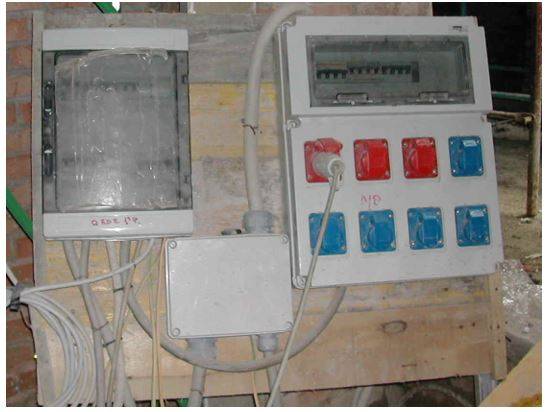 Elettricità sui cantieri Lista di controlloIl pericolo principale è rappresentato da scariche elettriche dovute a:coperture mancanti, cavi danneggiati, fili scopertispine senza conduttore di protezione (strappato, segato)mancanza dell’interruttore differenziale (interruttore FI/RCD), soprattutto durante i lavori di ristrutturazione e ampliamento di edificimateriali e attrezzature non adatti ai cantieri (umidità, bagnato, pioggia)Compilate la lista di controllo.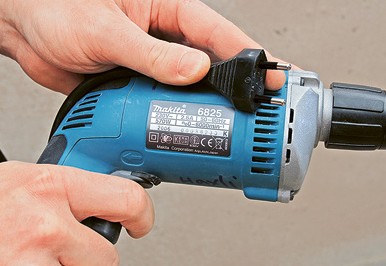 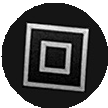 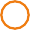 Se rispondete a una domanda con «no» o «in parte», occorre adottare una contromisura che poi annoterete sull’ultima pagina. Tralasciate le domande che non interessano la vostra azienda.Apportate i necessari miglioramenti. Acquisto	Al momento dell’acquisto si tiene conto del fatto chesui cantieri gli utensili elettrici portatili subiscono forti sollecitazioni?Gli utensili elettrici portatili sono dotati di un isolamento speciale o di un conduttore di protezione (spina tripolare pressofusa)? (Fig. 1)Le macchine a corrente alternata trifase sono dotate dispine internazionali? (Fig. 2)Dal 1° luglio 2008 è vietato produrre e vendere spine industriali con standard svizzero. Quelle installate in precedenza possono essere utilizzate.sìin partenosìin partenosìin partenoTrapano con classe di protezione II, munito di apposito contrassegno.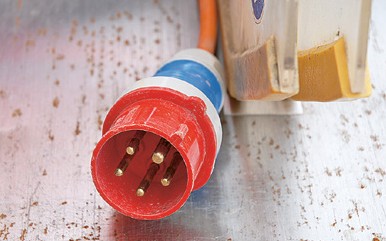 Le nuove spine trifase (CEE) sono di colore Macchine	rosso, rotonde e a 5 poli.Gli utensili elettrici portatili e le macchine sono perfettamente integri? (Fig. 3)Nessun passacavo (scarico della trazione) è stato rimosso.Nessun conduttore di protezione è stato strappato o segato.Le spine e le prese elettriche non presentano danni e non sono state manomesse.Nessun dispositivo di sicurezza è stato bypassato (ad es. blocco di un comando a due mani).Gli interruttori funzionano perfettamente.Il senso di rotazione del motore è corretto (ad es. la punta da trapano gira nella direzione corretta)?In caso contrario, è necessario rivolgersi a un esperto.Tutti gli elementi sotto tensione sono coperti?Morsetti di connessione delle macchine, coperture, scatole per prese, interruttori ecc.sìin parte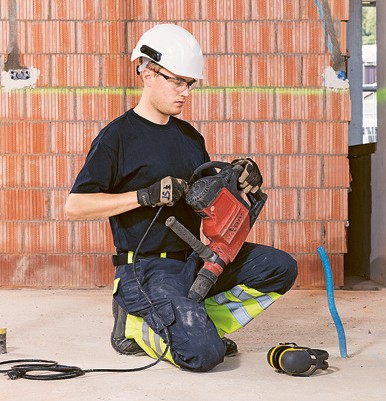 nosìnosìno Cavi	I trapani portatili devono essere mantenutiI cavi utilizzati sono perfettamente integri, ossia non danneggiati (tagliati, lacerati) o non riparati con nastro isolante?Non lasciare cavi in giro per evitare di inciampare.Non schiacciare i cavi in porte o finestre.Non appoggiare oggetti (macchine, ponteggi, palette, sacchi di cemento ecc.) sui cavi.Vengono utilizzati esclusivamente cavi idonei?Come prolunga, utilizzare solo avvolgicavo e prolunghe (fig. 4).Utilizzare cavi flessibili del tipo H07RN-F, H07BQ-F,CH-N07V3V3-F o cavi con almeno le stesse caratteristiche.In caso di grosse potenze, srotolare completamente il cavo dall’avvolgicavo e rispettare le indicazioni del fabbricante!Si controlla prima di ogni utilizzo che i dispositivi di sca- rico della trazione applicati alle spine e ai cavi di alimen- tazione delle macchine siano funzionanti (nessun cavo strappato)?sìin partenosìnosìin partenopuliti e in buono stato.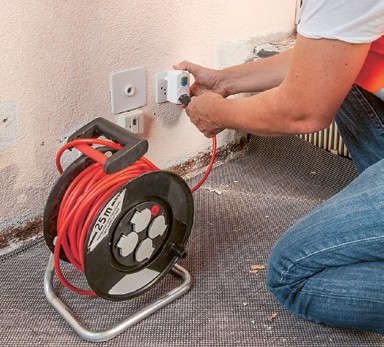 Collegare l’avvolgicavo a un interruttore diffe- renziale (FI / RCD) mobile. Impianti da cantiere	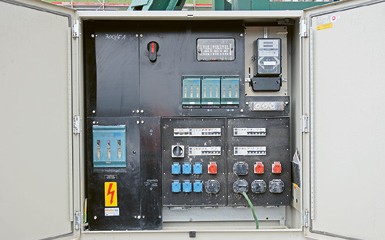 Gli impianti del cantiere vengono allacciati da un installa- tore concessionario? È stato svolto un controllo dell’ins- tallazione e la sicurezza degli impianti è certificata? (Fig. 5)Il certificato di sicurezza è fornito dall’esperto che esegue il controllo e conservato dal proprietario dell’impianto.sìin partenoI quadri di prese sono disponibili in numero sufficiente e, se necessario, fissati a un supporto? (Fig. 6)Si dispone di un numero sufficiente di dispositivi di protezione funzionanti per le prese elettriche in uso?Fanno parte dei dispositivi di protezione:l’interruttore differenziale (FI / RCD); dal 1.1.2024 anche i colle- gamenti a innesto con una corrente nominale maggiore di 32A nel quadro di distribuzione devono essere dotati di un RCD.l’interruttore magnetotermico (automatico)le copertureQuesti dispositivi sono necessari anche e soprattutto per i lavori di risanamento, rinnovo e ristrutturazione.Ci si assicura che i dispositivi di protezione non siano stati bypassati?Interruttori differenziali, fusibili riparati con mezzi di fortuna ecc.sìin partenosìin partenosìin partenoL’allacciamento dei quadri di distribuzione deve essere eseguito solo da installatori conces- sionari.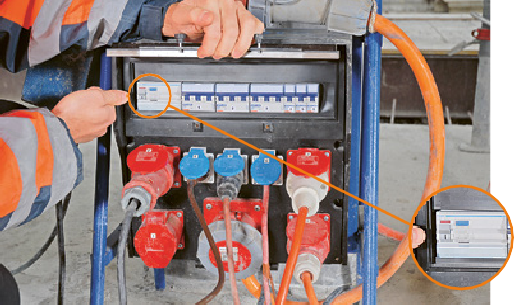 Quadro di prese con interruttore differenziale (interruttore FI/RCD). Controllare la funzionalità dell’interruttore FI (prima dell’impiego, secondo le indicazioni del fabbricante).Si rispetta la distanza di sicurezza dalle linee elettri- che aeree? (Fig. 7)Per informazioni sulle distanze e le misure di protezione consultare l’opuscolo «Pericolo di elettrocuzione! Impiego di attrezzature di lavoro in prossimità di linee elettriche aeree», www.suva.ch/66138.isìin parte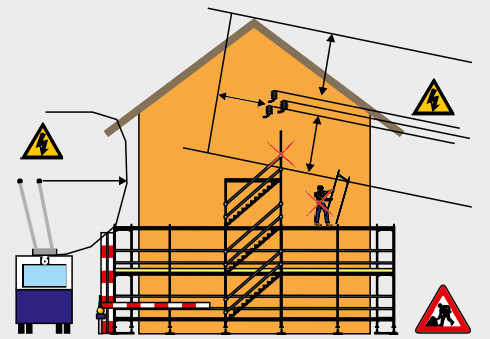 no Organizzazione, formazione e comportamento	I lavoratori vengono istruiti periodicamente sui pericoli legati all’elettricità e i superiori controllano il rispetto delle regole di sicurezza?Ogni volta che si usa il trapano o la fresa, vengono svolti degli accertamenti per evitare di danneggiare le con- dutture nelle pareti e nei pavimenti?Consultare i piani, ricorrere ad apparecchi per la ricerca delle condutture.Tutti i fili e i cavi elettrici che fuoriescono dalle pareti e dal soffitto sono isolati? (Fig. 8)Isolare i cavi tagliati con guaine termoretrattili.Applicare un morsetto per ogni cavo.I lavori di manutenzione e riparazione su macchinari vengono affidati a elettricisti qualificati o a personale appositamente istruito in elettrotecnica?sìin partenosìin partenosìnosìin partenoBisogna rispettare la distanza di sicurezza dalle linee elettriche aeree.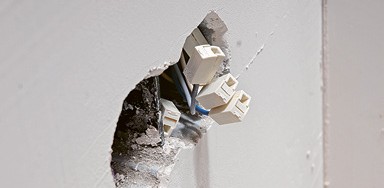 Cavi elettrici isolati che fuoriescono dalla parete.È stata designata una persona responsabile della manutenzione e tutti sanno chi è?Le attrezzature elettriche devono essere sottoposte a manuten- zione secondo le indicazioni del fabbricante. Se queste sono parzialmente o del tutto mancanti e gli utensili elettrici portatili vengono esposti a sollecitazioni meccaniche o agenti dannosi, è possibile avvalersi della direttiva SNG 482638 che regola come valutare ed eseguire il controllo degli apparecchi elettrici.sìin partenoPianificazione delle misureElettricità sui cantieriLista di controllo compilata da:Data:	Firma:Data del prossimo controllo:N.Misure da adottareTermineIncaricatoLiquidatoLiquidatoOsservazioneControllatoControllatoN.Misure da adottareTermineIncaricatoDataVistoOsservazioneDataVisto